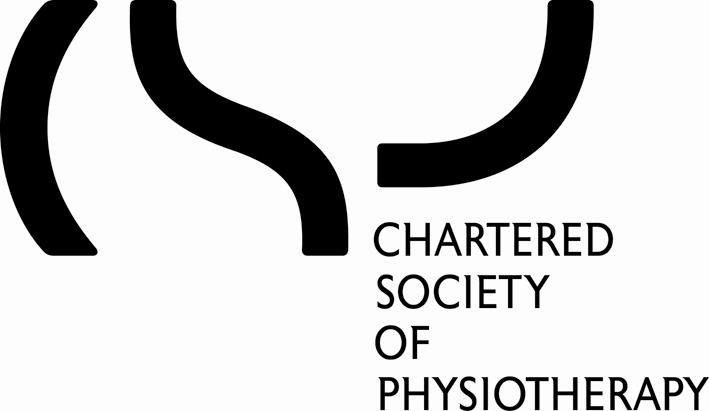 ANNUAL GENERAL MEETING 2 NOVEMBER 2019 – PROXY FORMAs a member of the Society, you are entitled to appoint a proxy to attend, speak and vote at a general meeting of the Society, even if you are unable to attend the meeting. This is called proxy voting. Members should complete this Proxy Form if they want to vote by proxy at this year’s Annual General Meeting.  The Proxy Form must completed, signed and received by the Chief Executive’s office by 12.30pm on Monday 28 October 2019. Hard copies should be posted to:  Amanda Thompson, Governance Officer, Chartered Society of Physiotherapy, 14 Bedford Row, London WC1R 4ED.  Scanned and digitally photographed copies, which are clearly legible, should be sent by email to thompsona@csp.org.uk, where any queries may also be addressed.To vote by proxy you must appoint someone to vote on your behalf. This can be the Chair of the meeting or another person who will be at the meeting. Please let us know who your proxy will be by completing either Box 1 or 2 below and the voting instructions overleaf.Now complete your voting instructions overleaf.  If you wish to give your proxy discretion to vote, leave the voting boxes blank.PROXY FORMTo direct your proxy how to vote on the resolutions, tick one of the boxes against each Resolution listed below.  If no voting indication is given, your proxy may vote (or abstain from voting) at their discretion.  I INSTRUCT MY PROXY TO VOTE AS FOLLOWS (place a cross in the relevant box):*In accordance with the Charter, changes to the Bye-Laws must be approved by Fellows, Members and Student members only.Signature ……………………………………………………… Date ………………………….This form must be completed, signed and received by the Chief Executive’s office by 12.30pm on Monday 28 October 2019 Hard copies should be posted to:  Amanda Thompson, Governance Officer, Chartered Society of Physiotherapy, 14 Bedford Row, London WC1R 4ED.  Scanned or digitally photographed copies, which are clearly legible, should be sent by email to thompsona@csp.org.uk, where any queries may also be addressed.Name: Address:Address:Address:Address:Address:Address:Address:Address:Address:CSP Membership Number:CSP Membership Number:1. 	The Chair of the meetingTick the box above to appoint the Chair of the Meeting as your proxyTick the box above to appoint the Chair of the Meeting as your proxy2. 	The following CSP member2. 	The following CSP member2. 	The following CSP member2. 	The following CSP member2. 	The following CSP member2. 	The following CSP member2. 	The following CSP member2. 	The following CSP memberTick the box above and insert the name, address and CSP membership number of the CSP member you wish to appoint to vote in person on your behalf at the meetingTick the box above and insert the name, address and CSP membership number of the CSP member you wish to appoint to vote in person on your behalf at the meetingTick the box above and insert the name, address and CSP membership number of the CSP member you wish to appoint to vote in person on your behalf at the meetingTick the box above and insert the name, address and CSP membership number of the CSP member you wish to appoint to vote in person on your behalf at the meetingTick the box above and insert the name, address and CSP membership number of the CSP member you wish to appoint to vote in person on your behalf at the meetingTick the box above and insert the name, address and CSP membership number of the CSP member you wish to appoint to vote in person on your behalf at the meetingTick the box above and insert the name, address and CSP membership number of the CSP member you wish to appoint to vote in person on your behalf at the meetingTick the box above and insert the name, address and CSP membership number of the CSP member you wish to appoint to vote in person on your behalf at the meetingTick the box above and insert the name, address and CSP membership number of the CSP member you wish to appoint to vote in person on your behalf at the meetingProxy's Name:Proxy's Name:Proxy's Name:Proxy's Name:Proxy's Name:Proxy's Name:Proxy's Name:Proxy's Name:Proxy's Name:Proxy's Address:Proxy's Address:Proxy's Address:Proxy's Address:Proxy's Address:Proxy's Address:Proxy's Address:Proxy's Address:Proxy's Address:Proxy's CSP Membership Number:MOTIONFORAGAINSTTo approve the Minutes of the AGM held on 20 October 2018To receive the Annual (Impact) Report for 2018To consider and receive the Balance Sheet and the Accounts for the year ended 31 December 2018